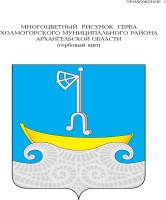 СОБРАНИЕ ДЕПУТАТОВ МУНИЦИПАЛЬНОГО ОБРАЗОВАНИЯ «ХОЛМОГОРСКИЙ МУНИЦИПАЛЬНЫЙ РАЙОН»РЕШЕНИЕот 22 ноября 2021 года                                                      	                     № 157О присвоении звания «Почетный гражданин муниципального образования «Холмогорский муниципальный район»Рассмотрев заключение комиссии по присвоению звания «Почетный гражданин муниципального образования «Холмогорский муниципальный район», руководствуясь решением Собрания депутатов муниципального образования «Холмогорский муниципальный район» от 30 сентября 2015 года № 80 «Об утверждении Положения о Почетном гражданине муниципального образования «Холмогорский муниципальный район», Собрание депутатов муниципального образования «Холмогорский муниципальный район» решает:1. Присвоить звание «Почетный гражданин муниципального образования «Холмогорский муниципальный район» Рехачеву Виктору Павловичу. 2. Вручить Рехачеву Виктору Павловичу удостоверение «Почетный гражданин муниципального образования «Холмогорский муниципальный район».3. Настоящее решение вступает в силу со дня официального опубликования в газете «Холмогорский вестник».Председатель Собрания депутатовМО «Холмогорский муниципальный район»                                Р.Е. ТомиловаГлава Холмогорского муниципальногорайона Архангельской области                                                   Н.В. Большакова